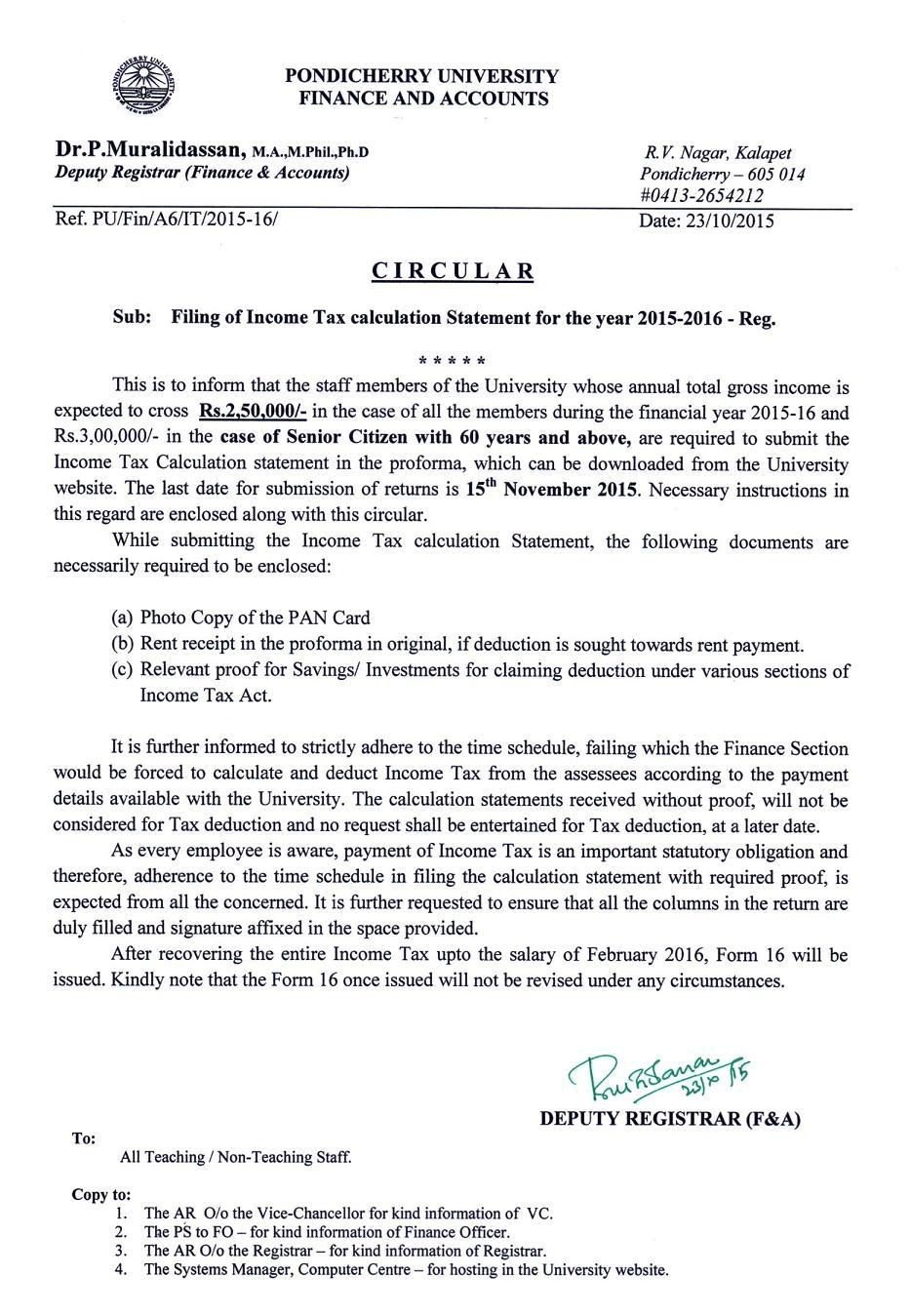 PONDICHERRY UNIVERSITYSTATEMENT OF CALCULATION OF INCOME TAX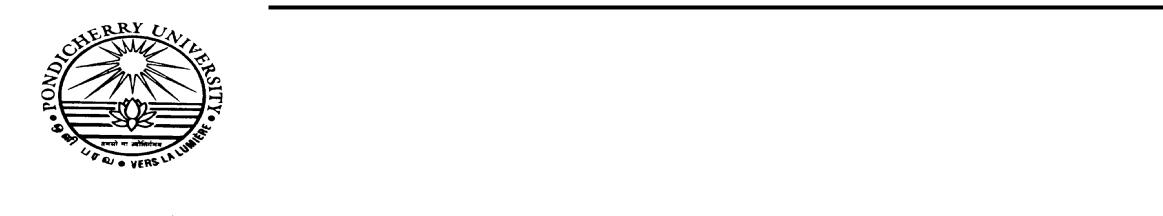 FOR THE FINANCIAL YEAR 2015-16(Please carefully read the instruction/note attached herewith before filling up this statement)PART – A (Refer Note 1)PAN Number (in Block Letters)E.C.No.Name of the EmployeeDesignationName of the Dept/SectionIndividual / Senior CitizenFor Income from Let out property(Maximum Rs.25,000/-)(less than Rs. 10,00,000) (Refer Note 11) :Rs.I hereby authorize the Drawing Officer/Disbursing Officer to deduct the balance amount of tax from my monthly salary as detailed below.Nov’15Dec’15Rs:Rs:Jan’16Feb’16Rs:Rs:*(All these deductions are subject to limitations stated in Income Tax Rules)*PAN Xerox should enclose with the statement of calculation.DeclarationI ______________________________ hereby certify that the above, information submitted by me is true and correct to the best of my knowledge and I did not suppress any material facts. In case of any discrepancy/controversy in r/o proofs furnished, I agree to go by the IT deductions made by the University based on the records of University.IMPORTANT NOTES FOR FILLING UP THE INCOME TAX CALCULATION STATEMENTNote 8	Under Section 80 DD deduction is allowed in respect of expenditure incurred for medical treatment of the handicapped dependant etc. and deposit made for maintenance of handicapped dependants for a maximum amount of Rs. 75,000. To avail this deduction the dependant should be an handicapped. with disability of 40 % and above and the assessee should produce the dependency certificate, physical disability certificate and proof for incurring the expenditure for treatment, rehabilitation, maintenance etc and Rs.1,25,000/- in the case of severe disability.Schedule for submission of Income Tax Calculation forms.Last date for submission Income TaxCalculation Statement in the Finance Section : 15th November 2015 With Proof for claiming deductionsb)	Form 16 Will be issued from	:	June 2016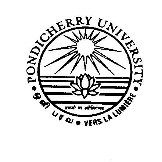 PONDICHERRY UNIVERSITYFINANCE AND ACCOUNTSC I R C U L A RSub:	Filing of Income Tax calculation Statement for the year 2015-2016 - Reg.* * * * *This is to inform that the staff members of the University whose annual total gross income is expected to cross Rs.2, 50,000/- in the case of all the members during the financial year 2015-16 and Rs.3,00,000/- in the case of Senior Citizen with 60 years and above, are required to submit the Income Tax Calculation statement in the proforma, which can be downloaded from the University website. The last date for submission of returns is 15th November 2015. Necessary instructions in this regard are enclosed along with this circular.While submitting the Income Tax calculation Statement, the following documents are necessarily required to be enclosed:Photo Copy of the PAN CardRent receipt in the proforma in original, if deduction is sought towards rent payment.Relevant proof for Savings/ Investments for claiming deduction under various sections of Income Tax Act.It is further informed to strictly adhere to the time schedule, failing which the Finance Section would be forced to calculate and deduct Income Tax from the assessees according to the payment details available with the University. The calculation statements received without proof, will not be considered for Tax deduction and no request shall be entertained for Tax deduction, at a later date.As every employee is aware, payment of Income Tax is an important statutory obligation and therefore, adherence to the time schedule in filing the calculation statement with required proof, is expected from all the concerned. It is further requested to ensure that all the columns in the return are duly filled and signature affixed in the space provided.After recovering the entire Income Tax upto the salary of February 2016, Form 16 will be issued. Kindly note that the Form 16 once issued will not be revised under any circumstances.DEPUTY REGISTRAR (F&A)To:All Teaching / Non-Teaching Staff.Copy to:The AR O/o the Vice-Chancellor for kind information of VC.The PS to FO – for kind information of Finance Officer.The AR O/o the Registrar – for kind information of Registrar.The Systems Manager, Computer Centre – for hosting in the University website.RECEIPT OF HOUSE RENTUnder Section 1 (13 – A) of Income Tax Act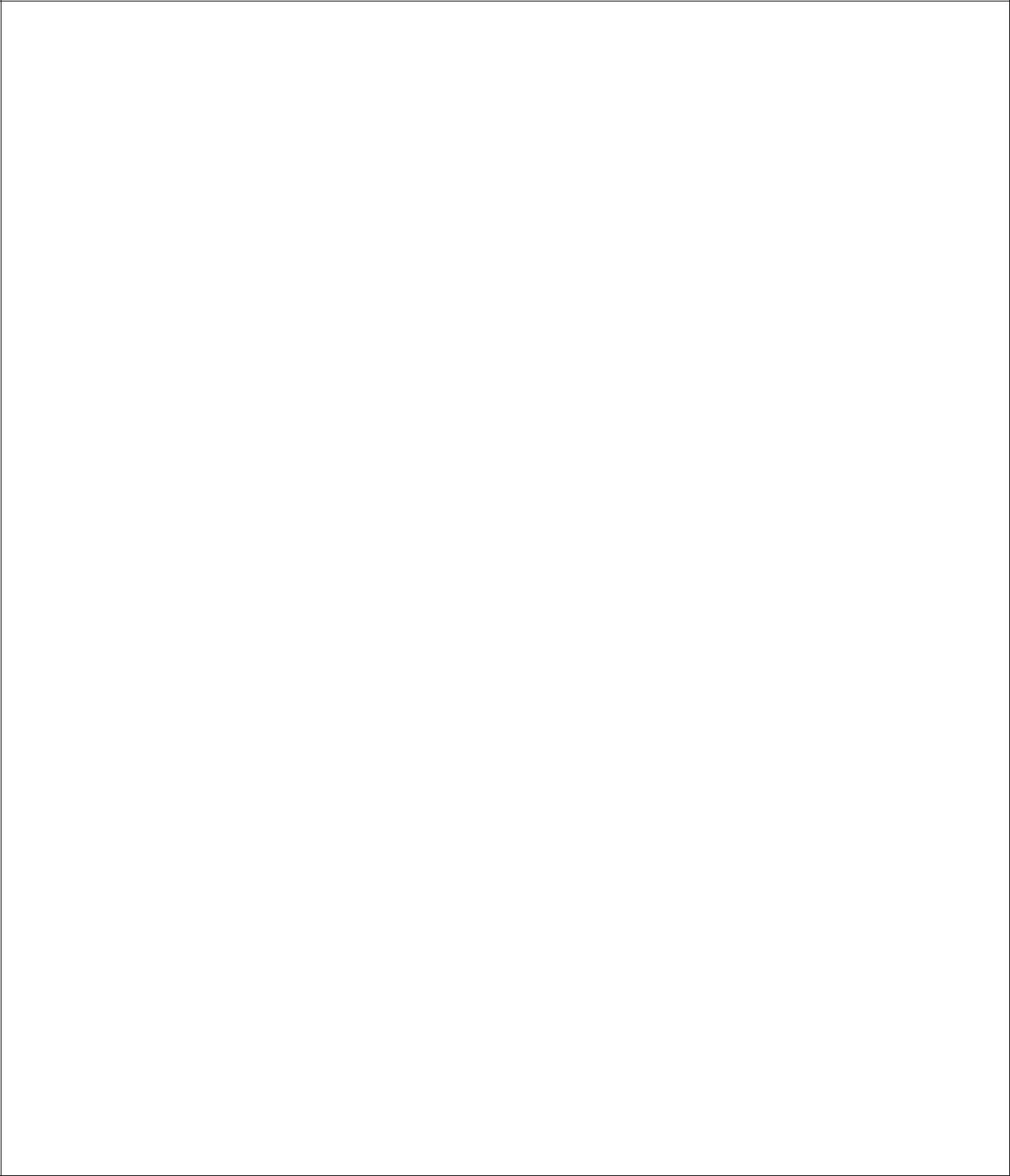 Received a sum of Rs. _____________ (Rupees _________________________________________________________	only)	towards	House	Rent	@	Rs.	(Rupees__________________________________ _________________only) per month from ___________ to __________________ from Dr/Sri/Smt _________________________________________ in respect of House No __________situated at________________________________________________________________________________________________________________________________________________________________________________________________________________________________________________(Affix Revenue Stamp of Rs.1/-)Signature of the House OwnerDate:Name:Address: _________________________________________________________________________________________________________________PAN No: _______________________Note:PAN of Owner not mandatoryRevenue stamp necessary for Transaction more than Rs.5000/-:(Should Enclose Xerox copy of Pan-card)(Should Enclose Xerox copy of Pan-card)::Male/Female::Mobile No.::Date of Birth:Age:(If above 60 indicate Senior Citizen)(If above 60 indicate Senior Citizen)PART – B1.  (I) Total Gross Salary Income1.  (I) Total Gross Salary Income(Refer Note 2)  :a) Gross Salary received: Rs.b) Pay Arrears received: Rs.c) D.A. Arrears/ Bonus receivedc) D.A. Arrears/ Bonus received: Rs.d) Honorarium received (DDE, Community College/P.Gd) Honorarium received (DDE, Community College/P.GDiploma Courses, etc.,: Rs.e) OTA received: Rs.f) Remuneration received: Rs.g) Children’s Tuition fee reimbursement receivedg) Children’s Tuition fee reimbursement received: Rs.h) Medical Reimbursement (Total during the year)h) Medical Reimbursement (Total during the year)exceeding Rs.15000 receivedexceeding Rs.15000 received: Rs.i) University’s Contribution to NPSi) University’s Contribution to NPS: Rs.j) 10 days EL Encashmentj) 10 days EL Encashment: Rs.(II) ADD (a)  Any other perquisites Remuneration,.(II) ADD (a)  Any other perquisites Remuneration,.etc. received (Refer Note. 3)etc. received (Refer Note. 3): Rs.2.  LESS:  (i) HRA exempted (Refer Note 4) Rent Receipt Format enclosed2.  LESS:  (i) HRA exempted (Refer Note 4) Rent Receipt Format enclosed: Rs.(ii) Transport Allowance exempted(ii) Transport Allowance exempted: Rs.(Max 1600/pm)(iii) Professional Tax paid(iii) Professional Tax paid: Rs.(iv) Only Rs.1300/-pm exemption for Island allowance(iv) Only Rs.1300/-pm exemption for Island allowance: Rs.(Refer Note 4)---------------------3. Total Salary Income(1 – 2): Rs.---------------------4. Income from House Property4. Income from House Propertyi) For Self Occupied propertyi) For Self Occupied propertyLESS: Interest paid on HBA/Housing Loan {Max 2.0 Lakhs}LESS: Interest paid on HBA/Housing Loan {Max 2.0 Lakhs}: Rs.Section 24(b)a)Income from Let out property: Rs.b)LESS House Tax paid: Rs.c)Net Value of income [(a) – (b)]d)LESS 30% of Net Value (c) for repairs and maintenance: Rs.e)LESS Interest paid on HBA/Housing loan: Rs.f)Income chargeable under income from house property(c ) – [ (d) +(e) ]: Rs.5. Income from Other Sources5. Income from Other Sources(i) Interest from Bank FD(i) Interest from Bank FD: Rs.(ii) Bank Interest on Savings Bank A/C (Mandatory)(ii) Bank Interest on Savings Bank A/C (Mandatory): Rs.(iii) Remn./Honorarium received from other University/(iii) Remn./Honorarium received from other University/Institutions (Valuation/ Invigilation work etc.,Institutions (Valuation/ Invigilation work etc.,: Rs.(iv) Any Other Income(iv) Any Other Income: Rs.--------------------6. Aggregate of (3) – 4(i)+(5)  or (3) +4(ii) +(5)6. Aggregate of (3) – 4(i)+(5)  or (3) +4(ii) +(5): Rs.--------------------7. LESSDeduction under Section 80 C, 80 CCCDeduction under Section 80 C, 80 CCCDeduction under Section 80 C, 80 CCCDeduction under Section 80 C, 80 CCCDeduction under Section 80 C, 80 CCCDeduction under Section 80 C, 80 CCC& 80 CCD * (Refer Note 6)& 80 CCD * (Refer Note 6)& 80 CCD * (Refer Note 6)(i) a) Contribution in Provident Fund(GPF/CPF)(i) a) Contribution in Provident Fund(GPF/CPF)(i) a) Contribution in Provident Fund(GPF/CPF)(i) a) Contribution in Provident Fund(GPF/CPF)(i) a) Contribution in Provident Fund(GPF/CPF)(i) a) Contribution in Provident Fund(GPF/CPF)(i) a) Contribution in Provident Fund(GPF/CPF)(i) a) Contribution in Provident Fund(GPF/CPF)(i) a) Contribution in Provident Fund(GPF/CPF)(i) a) Contribution in Provident Fund(GPF/CPF)(i) a) Contribution in Provident Fund(GPF/CPF)(i) a) Contribution in Provident Fund(GPF/CPF)(i) a) Contribution in Provident Fund(GPF/CPF)(i) a) Contribution in Provident Fund(GPF/CPF)(i) a) Contribution in Provident Fund(GPF/CPF): Rs.b) Life Insurance Premium paidb) Life Insurance Premium paidb) Life Insurance Premium paidb) Life Insurance Premium paidb) Life Insurance Premium paidb) Life Insurance Premium paidb) Life Insurance Premium paidb) Life Insurance Premium paidb) Life Insurance Premium paidb) Life Insurance Premium paidb) Life Insurance Premium paidb) Life Insurance Premium paidb) Life Insurance Premium paid: Rs.c) Repayment of Housing Loans paid (Principal)c) Repayment of Housing Loans paid (Principal)c) Repayment of Housing Loans paid (Principal)c) Repayment of Housing Loans paid (Principal)c) Repayment of Housing Loans paid (Principal)c) Repayment of Housing Loans paid (Principal)c) Repayment of Housing Loans paid (Principal)c) Repayment of Housing Loans paid (Principal)c) Repayment of Housing Loans paid (Principal)c) Repayment of Housing Loans paid (Principal)c) Repayment of Housing Loans paid (Principal)c) Repayment of Housing Loans paid (Principal)c) Repayment of Housing Loans paid (Principal): Rs.d) Tuition fees paid (Two Children)d) Tuition fees paid (Two Children)d) Tuition fees paid (Two Children)d) Tuition fees paid (Two Children)d) Tuition fees paid (Two Children)d) Tuition fees paid (Two Children)d) Tuition fees paid (Two Children)d) Tuition fees paid (Two Children)d) Tuition fees paid (Two Children)d) Tuition fees paid (Two Children)d) Tuition fees paid (Two Children)d) Tuition fees paid (Two Children)d) Tuition fees paid (Two Children): Rs.e) Group Insurance premiume) Group Insurance premiume) Group Insurance premiume) Group Insurance premiume) Group Insurance premiume) Group Insurance premiume) Group Insurance premiume) Group Insurance premiume) Group Insurance premiume) Group Insurance premiume) Group Insurance premiume) Group Insurance premiume) Group Insurance premium: Rs.f) PLI Premium paid/PPFf) PLI Premium paid/PPFf) PLI Premium paid/PPFf) PLI Premium paid/PPFf) PLI Premium paid/PPFf) PLI Premium paid/PPFf) PLI Premium paid/PPFf) PLI Premium paid/PPFf) PLI Premium paid/PPFf) PLI Premium paid/PPFf) PLI Premium paid/PPFf) PLI Premium paid/PPFf) PLI Premium paid/PPF: Rs.g) NSC Investmentg) NSC Investmentg) NSC Investmentg) NSC Investmentg) NSC Investmentg) NSC Investmentg) NSC Investmentg) NSC Investmentg) NSC Investmentg) NSC Investmentg) NSC Investmentg) NSC Investmentg) NSC Investment: Rs.h) Investment on Govt. Securitiesh) Investment on Govt. Securitiesh) Investment on Govt. Securitiesh) Investment on Govt. Securitiesh) Investment on Govt. Securitiesh) Investment on Govt. Securitiesh) Investment on Govt. Securitiesh) Investment on Govt. Securitiesh) Investment on Govt. Securitiesh) Investment on Govt. Securitiesh) Investment on Govt. Securitiesh) Investment on Govt. Securitiesh) Investment on Govt. Securities: Rs.i) Investment on approved sharesi) Investment on approved sharesi) Investment on approved sharesi) Investment on approved sharesi) Investment on approved sharesi) Investment on approved sharesi) Investment on approved sharesi) Investment on approved sharesi) Investment on approved sharesi) Investment on approved sharesi) Investment on approved sharesi) Investment on approved sharesi) Investment on approved shares: Rs.j) Contribution in Pension Fundj) Contribution in Pension Fundj) Contribution in Pension Fundj) Contribution in Pension Fundj) Contribution in Pension Fundj) Contribution in Pension Fundj) Contribution in Pension Fundj) Contribution in Pension Fundj) Contribution in Pension Fundj) Contribution in Pension Fundj) Contribution in Pension Fundj) Contribution in Pension Fundj) Contribution in Pension Fund: Rs.k) Investment in approved mutual funds (k) Investment in approved mutual funds (k) Investment in approved mutual funds (k) Investment in approved mutual funds (k) Investment in approved mutual funds (k) Investment in approved mutual funds (Sec 80 CCCSec 80 CCCSec 80 CCCSec 80 CCCSec 80 CCC): Rs.l) Investment on other approved institutionsl) Investment on other approved institutionsl) Investment on other approved institutionsl) Investment on other approved institutionsl) Investment on other approved institutionsl) Investment on other approved institutionsl) Investment on other approved institutionsl) Investment on other approved institutionsl) Investment on other approved institutionsl) Investment on other approved institutionsl) Investment on other approved institutionsl) Investment on other approved institutionsl) Investment on other approved institutions: Rs.m) Employee Contributionm) Employee Contributionm) Employee Contribution(NPS) Sec 80 CCD (1)(NPS) Sec 80 CCD (1)(NPS) Sec 80 CCD (1)(NPS) Sec 80 CCD (1)(NPS) Sec 80 CCD (1)(NPS) Sec 80 CCD (1)(NPS) Sec 80 CCD (1)(NPS) Sec 80 CCD (1): Rs.n) Other’s Refer Note: 6)n) Other’s Refer Note: 6)n) Other’s Refer Note: 6)n) Other’s Refer Note: 6)n) Other’s Refer Note: 6)n) Other’s Refer Note: 6)n) Other’s Refer Note: 6)n) Other’s Refer Note: 6)n) Other’s Refer Note: 6)n) Other’s Refer Note: 6)n) Other’s Refer Note: 6)n) Other’s Refer Note: 6)n) Other’s Refer Note: 6)n) Other’s Refer Note: 6): Rs.Total Deduction Claimed (Subject to maximum of Rs.1, 50,000)Total Deduction Claimed (Subject to maximum of Rs.1, 50,000)Total Deduction Claimed (Subject to maximum of Rs.1, 50,000)Total Deduction Claimed (Subject to maximum of Rs.1, 50,000)Total Deduction Claimed (Subject to maximum of Rs.1, 50,000)Total Deduction Claimed (Subject to maximum of Rs.1, 50,000)Total Deduction Claimed (Subject to maximum of Rs.1, 50,000)Total Deduction Claimed (Subject to maximum of Rs.1, 50,000)Total Deduction Claimed (Subject to maximum of Rs.1, 50,000)Total Deduction Claimed (Subject to maximum of Rs.1, 50,000)Total Deduction Claimed (Subject to maximum of Rs.1, 50,000)Total Deduction Claimed (Subject to maximum of Rs.1, 50,000)Total Deduction Claimed (Subject to maximum of Rs.1, 50,000)Total Deduction Claimed (Subject to maximum of Rs.1, 50,000)Total Deduction Claimed (Subject to maximum of Rs.1, 50,000): Rs.8. Less Employer Contribution8. Less Employer Contribution8. Less Employer Contribution(NPS) Sec 80 CCD (2)(NPS) Sec 80 CCD (2)(NPS) Sec 80 CCD (2)(NPS) Sec 80 CCD (2)(NPS) Sec 80 CCD (2)(NPS) Sec 80 CCD (2)(NPS) Sec 80 CCD (2):Rs.9. Additional deduction of Rs.50,000/- for contribution to NPS9. Additional deduction of Rs.50,000/- for contribution to NPS9. Additional deduction of Rs.50,000/- for contribution to NPS9. Additional deduction of Rs.50,000/- for contribution to NPS9. Additional deduction of Rs.50,000/- for contribution to NPS9. Additional deduction of Rs.50,000/- for contribution to NPS9. Additional deduction of Rs.50,000/- for contribution to NPS9. Additional deduction of Rs.50,000/- for contribution to NPS9. Additional deduction of Rs.50,000/- for contribution to NPS9. Additional deduction of Rs.50,000/- for contribution to NPS9. Additional deduction of Rs.50,000/- for contribution to NPS9. Additional deduction of Rs.50,000/- for contribution to NPS9. Additional deduction of Rs.50,000/- for contribution to NPS9. Additional deduction of Rs.50,000/- for contribution to NPS9. Additional deduction of Rs.50,000/- for contribution to NPS:Rs.Proof to be enclosedProof to be enclosedProof to be enclosedProof to be enclosedSec 80CCD (3)Sec 80CCD (3)Sec 80CCD (3)Sec 80CCD (3)Sec 80CCD (3)10. LESS Contribution to Rajiv Gandhi equity saving10. LESS Contribution to Rajiv Gandhi equity saving10. LESS Contribution to Rajiv Gandhi equity saving10. LESS Contribution to Rajiv Gandhi equity saving10. LESS Contribution to Rajiv Gandhi equity saving10. LESS Contribution to Rajiv Gandhi equity saving10. LESS Contribution to Rajiv Gandhi equity saving10. LESS Contribution to Rajiv Gandhi equity saving10. LESS Contribution to Rajiv Gandhi equity savingscheme 80CCGscheme 80CCGscheme 80CCGscheme 80CCGscheme 80CCG: Rs.11.LESS Contribution in Medical policyLESS Contribution in Medical policyLESS Contribution in Medical policyLESS Contribution in Medical policy(Sec 80 D) *(Sec 80 D) *(Sec 80 D) *(Sec 80 D) *: Rs.(Refer Note 7)(Refer Note 7)(Refer Note 7)12.LESS Expenditure on Medical Treatment incurredLESS Expenditure on Medical Treatment incurredLESS Expenditure on Medical Treatment incurredLESS Expenditure on Medical Treatment incurredLESS Expenditure on Medical Treatment incurredLESS Expenditure on Medical Treatment incurredLESS Expenditure on Medical Treatment incurredLESS Expenditure on Medical Treatment incurredLESS Expenditure on Medical Treatment incurredLESS Expenditure on Medical Treatment incurredLESS Expenditure on Medical Treatment incurredfor physically Handicapped dependantfor physically Handicapped dependantfor physically Handicapped dependantfor physically Handicapped dependantfor physically Handicapped dependantfor physically Handicapped dependant(Sec 80 DD)*(Sec 80 DD)*(Sec 80 DD)*(Sec 80 DD)*: Rs.(Refer Note 8)(Refer Note 8)(Refer Note 8)13.Interest paid on Loan taken for EducationInterest paid on Loan taken for EducationInterest paid on Loan taken for EducationInterest paid on Loan taken for EducationInterest paid on Loan taken for Education(Sec 80 E)*(Sec 80 E)*(Sec 80 E)*(Sec 80 E)*: Rs.14.LESS Interest earned on deposits in a saving A/c uptoLESS Interest earned on deposits in a saving A/c uptoLESS Interest earned on deposits in a saving A/c uptoLESS Interest earned on deposits in a saving A/c uptoLESS Interest earned on deposits in a saving A/c uptoLESS Interest earned on deposits in a saving A/c uptoLESS Interest earned on deposits in a saving A/c uptoLESS Interest earned on deposits in a saving A/c uptoLESS Interest earned on deposits in a saving A/c uptoLESS Interest earned on deposits in a saving A/c uptoLESS Interest earned on deposits in a saving A/c uptoRs.10,000/-(Sec 80 TTA)*:Rs.15. Donation (Swachh Bharat Kosh) & (Clean Ganga)15. Donation (Swachh Bharat Kosh) & (Clean Ganga)15. Donation (Swachh Bharat Kosh) & (Clean Ganga)15. Donation (Swachh Bharat Kosh) & (Clean Ganga)15. Donation (Swachh Bharat Kosh) & (Clean Ganga)15. Donation (Swachh Bharat Kosh) & (Clean Ganga)15. Donation (Swachh Bharat Kosh) & (Clean Ganga)15. Donation (Swachh Bharat Kosh) & (Clean Ganga)(Sec 80G)*(Sec 80G)*(Sec 80G)*(Sec 80G)*16. Total Taxable Income [6 –(7+8+9+10+11+12+13+14+15)]16. Total Taxable Income [6 –(7+8+9+10+11+12+13+14+15)]16. Total Taxable Income [6 –(7+8+9+10+11+12+13+14+15)]16. Total Taxable Income [6 –(7+8+9+10+11+12+13+14+15)]16. Total Taxable Income [6 –(7+8+9+10+11+12+13+14+15)]16. Total Taxable Income [6 –(7+8+9+10+11+12+13+14+15)]16. Total Taxable Income [6 –(7+8+9+10+11+12+13+14+15)]16. Total Taxable Income [6 –(7+8+9+10+11+12+13+14+15)]16. Total Taxable Income [6 –(7+8+9+10+11+12+13+14+15)]16. Total Taxable Income [6 –(7+8+9+10+11+12+13+14+15)]16. Total Taxable Income [6 –(7+8+9+10+11+12+13+14+15)]16. Total Taxable Income [6 –(7+8+9+10+11+12+13+14+15)]: Rs.(to be rounded off to the nearest ten rupees)(to be rounded off to the nearest ten rupees)(to be rounded off to the nearest ten rupees)(to be rounded off to the nearest ten rupees)(to be rounded off to the nearest ten rupees)(to be rounded off to the nearest ten rupees)(to be rounded off to the nearest ten rupees)(to be rounded off to the nearest ten rupees)(to be rounded off to the nearest ten rupees)(to be rounded off to the nearest ten rupees)(to be rounded off to the nearest ten rupees)17.Tax on Total Taxable Income (Refer Note 9)Tax on Total Taxable Income (Refer Note 9)Tax on Total Taxable Income (Refer Note 9)Tax on Total Taxable Income (Refer Note 9)Tax on Total Taxable Income (Refer Note 9)Tax on Total Taxable Income (Refer Note 9)Tax on Total Taxable Income (Refer Note 9)Tax on Total Taxable Income (Refer Note 9)Tax on Total Taxable Income (Refer Note 9)Tax on Total Taxable Income (Refer Note 9)Tax on Total Taxable Income (Refer Note 9): Rs.18.Tax Rebate Rs.2000 – for below Rs. 5,00,000/-Tax Rebate Rs.2000 – for below Rs. 5,00,000/-Tax Rebate Rs.2000 – for below Rs. 5,00,000/-Tax Rebate Rs.2000 – for below Rs. 5,00,000/-Tax Rebate Rs.2000 – for below Rs. 5,00,000/-Tax Rebate Rs.2000 – for below Rs. 5,00,000/-Tax Rebate Rs.2000 – for below Rs. 5,00,000/-Tax Rebate Rs.2000 – for below Rs. 5,00,000/-Tax Rebate Rs.2000 – for below Rs. 5,00,000/-Tax Rebate Rs.2000 – for below Rs. 5,00,000/-Tax Rebate Rs.2000 – for below Rs. 5,00,000/-(LESS Total Tax – Rs.2000)(LESS Total Tax – Rs.2000)(LESS Total Tax – Rs.2000)(Sec 87 A)*(Sec 87 A)*(Sec 87 A)*(Sec 87 A)*(Sec 87 A)*(Sec 87 A)*(Sec 87 A)*(Sec 87 A)*:Rs.19.Education Cess (3% on Tax)Education Cess (3% on Tax)Education Cess (3% on Tax): Rs.20.Total TaxTotal TaxTotal Tax: Rs.21.LESS Tax deducted at source/from arrearsLESS Tax deducted at source/from arrearsLESS Tax deducted at source/from arrearsLESS Tax deducted at source/from arrearsLESS Tax deducted at source/from arrearsLESS Tax deducted at source/from arrearsLESS Tax deducted at source/from arrearsLESS Tax deducted at source/from arrearsLESS Tax deducted at source/from arrearsLESS Tax deducted at source/from arrearsLESS Tax deducted at source/from arrears: Rs.22.Balance Tax Payable  (20-21)Balance Tax Payable  (20-21)Balance Tax Payable  (20-21): Rs.23.Proposal to recover the Balance TaxProposal to recover the Balance TaxProposal to recover the Balance TaxProposal to recover the Balance TaxProposal to recover the Balance TaxProposal to recover the Balance TaxProposal to recover the Balance TaxProposal to recover the Balance TaxProposal to recover the Balance TaxProposal to recover the Balance TaxProposal to recover the Balance Tax: Rs.Signature:Place: PondicherryName:Date:/   / 2015Designation:Note 1The PAN number should be necessarily filled at the Part-A of the IncomeThe PAN number should be necessarily filled at the Part-A of the IncomeThe PAN number should be necessarily filled at the Part-A of the IncomeThe PAN number should be necessarily filled at the Part-A of the IncomeThe PAN number should be necessarily filled at the Part-A of the IncomeTax Statement Form.  Any form submitted without copy of PAN number willTax Statement Form.  Any form submitted without copy of PAN number willTax Statement Form.  Any form submitted without copy of PAN number willTax Statement Form.  Any form submitted without copy of PAN number willTax Statement Form.  Any form submitted without copy of PAN number willnot be accepted and it will be returned to the individuals immediately. Nonnot be accepted and it will be returned to the individuals immediately. Nonnot be accepted and it will be returned to the individuals immediately. Nonnot be accepted and it will be returned to the individuals immediately. Nonnot be accepted and it will be returned to the individuals immediately. Nonsubmission of PAN will attract deduction of TDS @ 20%submission of PAN will attract deduction of TDS @ 20%submission of PAN will attract deduction of TDS @ 20%submission of PAN will attract deduction of TDS @ 20%submission of PAN will attract deduction of TDS @ 20%The pay arrears/D.A. arrears received during the financial year should beThe pay arrears/D.A. arrears received during the financial year should beThe pay arrears/D.A. arrears received during the financial year should beThe pay arrears/D.A. arrears received during the financial year should beThe pay arrears/D.A. arrears received during the financial year should beNote 2included under Sl.No.1 (I)included under Sl.No.1 (I)Note 3All the additional income received by way of honorarium, remuneration fromAll the additional income received by way of honorarium, remuneration fromAll the additional income received by way of honorarium, remuneration fromAll the additional income received by way of honorarium, remuneration fromAll the additional income received by way of honorarium, remuneration fromPondicherry University and other institutions  arePondicherry University and other institutions  arePondicherry University and other institutions  areto be  included  underto be  included  underSl.No.1 (II)Sl.No.1 (II)PNote 4For claiming HRA exemption a working sheet has to be attached in theFor claiming HRA exemption a working sheet has to be attached in theFor claiming HRA exemption a working sheet has to be attached in theFor claiming HRA exemption a working sheet has to be attached in theFor claiming HRA exemption a working sheet has to be attached in thefollowing methods.following methods.HRA EXEMPTION WORKING SHEETHRA EXEMPTION WORKING SHEETHRA EXEMPTION WORKING SHEETHRA EXEMPTION WORKING SHEETActual HRA received  (Annual)Actual HRA received  (Annual):RsRsI.Rent Paid in Excess of 10% of SalaryRent Paid in Excess of 10% of SalaryIIi.e.10% of (Basic pay + Grade pay + DA)i.e.10% of (Basic pay + Grade pay + DA): Rs.: Rs.: Rs.40% of Basic + Grade Pay +DA(Annual)40% of Basic + Grade Pay +DA(Annual):Rs..Rs..IIIThe Least amount among I, II and IIIThe Least amount among I, II and III:Rs.Rs.IV(Proof for payment  of house rent has to(Proof for payment  of house rent has tobe attached denoting the location of thebe attached denoting the location of thehouse, signature of the Land Lord, hishouse, signature of the Land Lord, hisname and address as per rent receiptname and address as per rent receiptformat is enclosed)format is enclosed)EXEMPTION FOR ISLAND ALLOWANCEEXEMPTION FOR ISLAND ALLOWANCEEXEMPTION FOR ISLAND ALLOWANCEAny special  compensatory allowance  in  the nature of  Border AreaAny special  compensatory allowance  in  the nature of  Border AreaAny special  compensatory allowance  in  the nature of  Border AreaAny special  compensatory allowance  in  the nature of  Border AreaAny special  compensatory allowance  in  the nature of  Border AreaAllowance or Remote locality allowance or  Difficult  Area Allowance  ofAllowance or Remote locality allowance or  Difficult  Area Allowance  ofAllowance or Remote locality allowance or  Difficult  Area Allowance  ofAllowance or Remote locality allowance or  Difficult  Area Allowance  ofAllowance or Remote locality allowance or  Difficult  Area Allowance  ofDisturbed Area Allowance - Rs.1,300 per month.Disturbed Area Allowance - Rs.1,300 per month.Note 5The copy of the permission letter obtained from the University for houseThe copy of the permission letter obtained from the University for houseThe copy of the permission letter obtained from the University for houseThe copy of the permission letter obtained from the University for houseThe copy of the permission letter obtained from the University for houseconstruction  and  copy  of  the  certificate  issued  by  the  Institution  whichconstruction  and  copy  of  the  certificate  issued  by  the  Institution  whichconstruction  and  copy  of  the  certificate  issued  by  the  Institution  whichconstruction  and  copy  of  the  certificate  issued  by  the  Institution  whichconstruction  and  copy  of  the  certificate  issued  by  the  Institution  whichreleased House Building Advance/Housing Loan etc, by clearly mentioningreleased House Building Advance/Housing Loan etc, by clearly mentioningreleased House Building Advance/Housing Loan etc, by clearly mentioningreleased House Building Advance/Housing Loan etc, by clearly mentioningreleased House Building Advance/Housing Loan etc, by clearly mentioningpayments  of  principal  and  interest,  are  to  be  necessarily  submitted  forpayments  of  principal  and  interest,  are  to  be  necessarily  submitted  forpayments  of  principal  and  interest,  are  to  be  necessarily  submitted  forpayments  of  principal  and  interest,  are  to  be  necessarily  submitted  forpayments  of  principal  and  interest,  are  to  be  necessarily  submitted  forclaiming deduction under Sl.No.4.  Otherwise the claim will be summarilyclaiming deduction under Sl.No.4.  Otherwise the claim will be summarilyclaiming deduction under Sl.No.4.  Otherwise the claim will be summarilyclaiming deduction under Sl.No.4.  Otherwise the claim will be summarilyclaiming deduction under Sl.No.4.  Otherwise the claim will be summarilyrejected.rejected.Note 6(i)  The  remittances  towards  Provident  Fund,  Insurance  premium,  HBA(i)  The  remittances  towards  Provident  Fund,  Insurance  premium,  HBA(i)  The  remittances  towards  Provident  Fund,  Insurance  premium,  HBA(i)  The  remittances  towards  Provident  Fund,  Insurance  premium,  HBA(i)  The  remittances  towards  Provident  Fund,  Insurance  premium,  HBA(principal), PLI etc made by the assessee directly(principal), PLI etc made by the assessee directlyother than salary recovery,other than salary recovery,other than salary recovery,are to be  proved through proper evidences.  Otherwise the contribution madeare to be  proved through proper evidences.  Otherwise the contribution madeare to be  proved through proper evidences.  Otherwise the contribution madeare to be  proved through proper evidences.  Otherwise the contribution madeare to be  proved through proper evidences.  Otherwise the contribution madethrough  salary  recovery  alone  will  be  taken  into  account  for  allowingthrough  salary  recovery  alone  will  be  taken  into  account  for  allowingthrough  salary  recovery  alone  will  be  taken  into  account  for  allowingthrough  salary  recovery  alone  will  be  taken  into  account  for  allowingthrough  salary  recovery  alone  will  be  taken  into  account  for  allowingdeduction under Section 80 C (Sl. No.7)deduction under Section 80 C (Sl. No.7)(ii) Term deposit for a fixed period of not less than five years in the State(ii) Term deposit for a fixed period of not less than five years in the State(ii) Term deposit for a fixed period of not less than five years in the State(ii) Term deposit for a fixed period of not less than five years in the State(ii) Term deposit for a fixed period of not less than five years in the StateBank of India or Public Sector Bank or Scheduled Bank etc.Bank of India or Public Sector Bank or Scheduled Bank etc.Bank of India or Public Sector Bank or Scheduled Bank etc.Bank of India or Public Sector Bank or Scheduled Bank etc.Bank of India or Public Sector Bank or Scheduled Bank etc.Note 7Under Section 80 D deduction is allowed for medical insurance premiumUnder Section 80 D deduction is allowed for medical insurance premiumUnder Section 80 D deduction is allowed for medical insurance premiumUnder Section 80 D deduction is allowed for medical insurance premiumUnder Section 80 D deduction is allowed for medical insurance premiumpaid under approved schemes which are popularly known as MEDICLAIMpaid under approved schemes which are popularly known as MEDICLAIMpaid under approved schemes which are popularly known as MEDICLAIMpaid under approved schemes which are popularly known as MEDICLAIMpaid under approved schemes which are popularly known as MEDICLAIMfor maximum of Rs.35,000 for the Senior Citizen (60 years and above) andfor maximum of Rs.35,000 for the Senior Citizen (60 years and above) andfor maximum of Rs.35,000 for the Senior Citizen (60 years and above) andfor maximum of Rs.35,000 for the Senior Citizen (60 years and above) andfor maximum of Rs.35,000 for the Senior Citizen (60 years and above) andRs.25,000 for others.Rs.25,000 for others.- 2 -Note 9INCOME TAX CALCULATION TABLE FOR TAXABLE INCOMEINCOME TAX CALCULATION TABLE FOR TAXABLE INCOMEI. FOR INDIVIDUALSI. FOR INDIVIDUALSa) upto Rs. 2,50,000/-a) upto Rs. 2,50,000/-: Tax :  Nilb) from Rs.2,50,001 to Rs.5,00,000   : 10 % of income exceeding Rs.2,50,000/-b) from Rs.2,50,001 to Rs.5,00,000   : 10 % of income exceeding Rs.2,50,000/-b) from Rs.2,50,001 to Rs.5,00,000   : 10 % of income exceeding Rs.2,50,000/-c) from Rs.5,00,001 to Rs.10,00,000c) from Rs.5,00,001 to Rs.10,00,000: Rs.25,000 plus 20% ofincome   exceeding Rs.5,00,000d) Above Rs.10,00,001d) Above Rs.10,00,001: Rs.1,25,000 plus 30% ofincome exceeding Rs.10,00,000*Rebate of Rs.2000/- will be available taxable income less than Rs.5,00,000/-*Rebate of Rs.2000/- will be available taxable income less than Rs.5,00,000/-*Rebate of Rs.2000/- will be available taxable income less than Rs.5,00,000/-IIFOR SENIOR CITIZEN(60 YEARS)a) upto Rs. 3,00,000a) upto Rs. 3,00,000: Tax :  Nilb) from Rs.3,00,001 to Rs.5,00,000b) from Rs.3,00,001 to Rs.5,00,000: 10 % of income exceedingRs.3,00,000/-c) from Rs.5,00,001 to Rs.10,00,000c) from Rs.5,00,001 to Rs.10,00,000: Rs.20,000 plus 20% ofincome exceeding Rs.5,00,000/-d) Above Rs.10,00,001d) Above Rs.10,00,001: Rs.1,20,000plus 30% ofincome exceeding Rs.10,00,000/-Note 10   Under the Income Tax rules, deduction from gross income towards tax benefit willNote 10   Under the Income Tax rules, deduction from gross income towards tax benefit willNote 10   Under the Income Tax rules, deduction from gross income towards tax benefit willbe allowed strictly subject to production of relevant proofs to the satisfaction of thebe allowed strictly subject to production of relevant proofs to the satisfaction of thebe allowed strictly subject to production of relevant proofs to the satisfaction of thePay Drawing and Disbursing Officer.  Hence all the employees are hereby informedPay Drawing and Disbursing Officer.  Hence all the employees are hereby informedPay Drawing and Disbursing Officer.  Hence all the employees are hereby informedto  produce  the  proofs  along  with  IT  Calculation  Statement  in  time  for  suchto  produce  the  proofs  along  with  IT  Calculation  Statement  in  time  for  suchto  produce  the  proofs  along  with  IT  Calculation  Statement  in  time  for  suchdeductions as claimed by them.  Otherwise such deduction will be automaticallydeductions as claimed by them.  Otherwise such deduction will be automaticallydeductions as claimed by them.  Otherwise such deduction will be automaticallydisallowed.disallowed.Note 11   First time investors get the exemption 50% under the Section.  That 50% amountNote 11   First time investors get the exemption 50% under the Section.  That 50% amountNote 11   First time investors get the exemption 50% under the Section.  That 50% amountshould not exceeding Rs.25,000/- under section 80CCGshould not exceeding Rs.25,000/- under section 80CCGshould not exceeding Rs.25,000/- under section 80CCGDr.P.Muralidassan, M.A.,M.Phil.,Ph.DR.V. Nagar, KalapetDeputy Registrar (Finance & Accounts)Pondicherry – 605 014#0413-2654212Ref. PU/Fin/A6/IT/2015-16/Date: 23/10/2015